Домашнее задание для 4 ДОП, от 25.11.23.Подготовка к итоговому зачëту по "Сольфеджио".Билет 1.Повторить пение гаммы в тональности D-dur;Играть на клавиатуре ф-но T53-S64-S53-D2-T6 в тон-ти D-dur. *Вы будете сдавать это на оценку! В тон-ти g-moll самостоятельно построить D7 с разрешением. Калмыков и Фридкин, "Сольфеджио. Одноголосие. I ч".Номер 307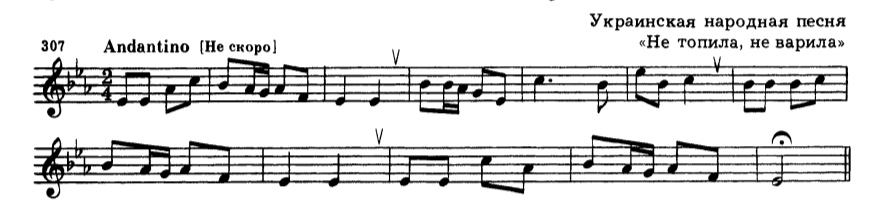 Подготовить номер с пением и дирижированием. 